           Holly Park School –     Governors Premises Committee                        Date – 21st May  2018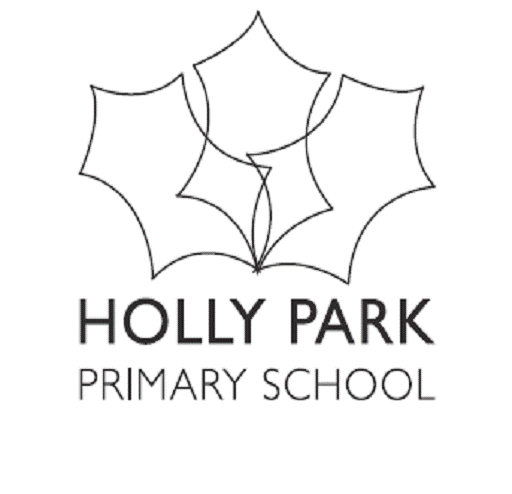 Present- Fiona Quinton, Ann Pelham, Clare Wischhusen, Simon Reid, Maria MichaelApologies - AGENDA ITEMSKEY DISCUSSION POINTSACTION (who? /timescale?)1 Actions from last meeting:AP/SR to continue to dispute who is responsible for the £1200 bill.2 The new bids committee could look at the wish list especially if it was packaged as a combined grounds/playground work.3 SR to get quotes for redecoration work4 SR getting new quotes as the cleaning contract ends in March. AP/SR to decide on the new company.5 The bids committee could be asked to reconsider solar panels.1 There has been no progress on this.2 Meeting being held later today – JH, FQ, MM and SR3 SR has got 2 quotes and the third is imminent. 4 New contractors have started already.5 FQ reported that this process had started as an initiative from eco council (?). HPS is tied into a deal with BC to source utilities.AP/SR to continue to dispute it.5 AP to ask JH to get an electricity bill and investigate the details of the contact with BC.Links to SIP6 To develop the EYFS provision even further in the outdoor area6 SR is getting quotes to utilise the slope in the EY playground however this will not happen until 2019 as we have to wait for the sports grant money.   7 Summer Works 20187 Summer works are as previously reported: redecoration of the dining hall, redecoration and carpeting of Jan and Bradley’s room, the music room and Sally’s room, all coming from the capital budget of £10k.A surplus £30k is being spent on the new gate, rainbow fencing and a canopy for Elm class, a new kitchen for SR’s house and GDPR-compliant furniture which is being installed now, plus possibly some new windows in the offices which are leaking. 8 Cleaning Contract8 The new contractors are in situ, SR reported there were some small glitches but otherwise OK.   9 Premises 9 There had been no premises tour and SR said there were no issues to report.. 10  Review of policiesEvacuation proceduresPremises ManagementLegionella10 A governor asked whether the premises management policy should be linked to the green procurement policy? AP to link policiesAOBI FQ asked for suitable edging for the flower beds outside the foyer.2 Allotment update – AP said two plastic sheds were being bought to house tools. 1 SR agreed to supply and fit wooden roll edging to the main bed to stop children standing on the plants. 